ТЕХНИЧЕСКАЯ СПЕЦИФИКАЦИЯ
03.01.2012ТЕХНИЧЕСКАЯ СПЕЦИФИКАЦИЯ
03.01.2012Паркетти-Ясся морилкаПаркетти-Ясся морилка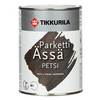  Увеличить 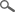 ТИПВодоразбавляемая акрилатная морилка. Увеличить ОБЛАСТЬ ПРИМЕНЕНИЯПредназначена для морения отшлифованных поверхностей под лак для пола "Паркетти-Ясся". Чтобы убедиться в правильности выбора материала для конкретной деревянной поверхности, рекомендуется сделать пробную выкраску. Не рекомендуется применять, например, на поверхности из алмазной сосны, дымчатого дуба и коричневого бука. Увеличить ОБЪЕКТЫ ПРИМЕНЕНИЯПрименяется для паркетных и дощатых полов. Увеличить ТЕХНИЧЕСКИЕ ДАННЫЕ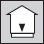 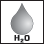 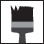 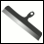 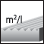 15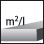 251525БазисEPEPЦветаПо каталогу Tikkurila "Колеруемые лаки для интерьеров".По каталогу Tikkurila "Колеруемые лаки для интерьеров".Цветовые каталогиКаталог цветов Колеруемые лакиКаталог цветов Колеруемые лакиКласс эмиссии строительного материалаM1M1Расход15-20 м²/л при нанесении кистью,
20-25 м²/л при нанесении флотексным шпателем.15-20 м²/л при нанесении кистью,
20-25 м²/л при нанесении флотексным шпателем.Тара0,9 л и 2,7 л.0,9 л и 2,7 л.РастворительВодаВодаСоотношения смешиванияПри необходимости, разбавляется водой.При необходимости, разбавляется водой.Способ нанесенияНаносится флотексным шпателем или широкой кистью по направлению волокон дерева.Наносится флотексным шпателем или широкой кистью по направлению волокон дерева.Время высыхания, +23 °C при отн. влажн. воздуха 50 %От пыли – около часа.Следующий слой морилки можно наносить через 3–4 часа.Покрытие лаком для пола "Паркетти-Ясся" можно производить через 3-4 часа после нанесения второго слоя морилки.От пыли – около часа.Следующий слой морилки можно наносить через 3–4 часа.Покрытие лаком для пола "Паркетти-Ясся" можно производить через 3-4 часа после нанесения второго слоя морилки.Сухой остатокОк. 10%.Ок. 10%.Плотность1,0 кг/л.1,0 кг/л.ХранениеЗащищать от мороза.Защищать от мороза.Код303 6404303 6404Свидетельство о государственной регистрацииСвидетельство о государственной регистрацииСвидетельство о государственной регистрацииИНСТРУКЦИЯ ПО ИСПОЛЬЗОВАНИЮ ИЗДЕЛИЯУсловия при обработкеДеревянная поверхность должна быть сухой, чистой и обезжиренной. Температура воздуха и поверхности должна быть +15–20 ºС и относительная влажность воздуха –30–80 %.Деревянная поверхность должна быть сухой, чистой и обезжиренной. Температура воздуха и поверхности должна быть +15–20 ºС и относительная влажность воздуха –30–80 %.Предварительная подготовкаШлифовка и заделка 
Отшлифовать пол по направлению волокон древесины или света от окна (шлифовальной бумагой № 100 или 120). Тщательно удалить пыль от шлифовки пылесосом. 
Для достижения особенного гладкого конечного результата, пол рекомендуется слегка увлажнить, например, тряпкой или губкой. После высыхания отшлифовать вставшие торчком деревянные волокна (шлифовальная бумага № 230 или механически шлифовальной сеткой).Шлифовка и заделка 
Отшлифовать пол по направлению волокон древесины или света от окна (шлифовальной бумагой № 100 или 120). Тщательно удалить пыль от шлифовки пылесосом. 
Для достижения особенного гладкого конечного результата, пол рекомендуется слегка увлажнить, например, тряпкой или губкой. После высыхания отшлифовать вставшие торчком деревянные волокна (шлифовальная бумага № 230 или механически шлифовальной сеткой).МорениеМорение нового необработанного ранее пола: 
Перед применением морилку "Паркетти-Ясся" тщательно перемешать, взбалтывая, чтобы не было осадка, и периодически перемешивать во время работ. Произвести пробную выкраску на незаметной участке для проверки цвета. На окончательный цвет обработанной поверхности влияют порода, твердость и первоначальный цвет древесины и количество нанесенных слоев. 

Наносить тонким слоем флотексным шпателем по направлению волокон древесины. Работу рекомендуется тщательно планировать, чтобы было возможно наносить морилку непрерывно от края к краю обрабатываемой поверхности. Дощатые полы можно морить кистью по одной доске зараз. Наносить второй слой морилки через 3–4 часа после нанесения первого. Мореный пол покрывают лаком для пола "Паркетти-Ясся" через 3–4 часа после нанесения второго слоя морилки.Морение нового необработанного ранее пола: 
Перед применением морилку "Паркетти-Ясся" тщательно перемешать, взбалтывая, чтобы не было осадка, и периодически перемешивать во время работ. Произвести пробную выкраску на незаметной участке для проверки цвета. На окончательный цвет обработанной поверхности влияют порода, твердость и первоначальный цвет древесины и количество нанесенных слоев. 

Наносить тонким слоем флотексным шпателем по направлению волокон древесины. Работу рекомендуется тщательно планировать, чтобы было возможно наносить морилку непрерывно от края к краю обрабатываемой поверхности. Дощатые полы можно морить кистью по одной доске зараз. Наносить второй слой морилки через 3–4 часа после нанесения первого. Мореный пол покрывают лаком для пола "Паркетти-Ясся" через 3–4 часа после нанесения второго слоя морилки.Лакирование поверхностиЛакировку произвести лаком для пола "Паркетти-Ясся" в соответствии с инструкциями по применению. См. техническую спецификацию на лак для пола "Паркетти-Ясся". Мореную поверхность необходимо всегда защищать лакировкой. Лакировку произвести лаком для пола "Паркетти-Ясся" в соответствии с инструкциями по применению. См. техническую спецификацию на лак для пола "Паркетти-Ясся". Мореную поверхность необходимо всегда защищать лакировкой. Очистка инструментовРабочие инструменты вымыть водой. Слегка затвердевшую морилку рекомендуется удалить с помощью моющего средства для кистей "Пенсселипесу".Рабочие инструменты вымыть водой. Слегка затвердевшую морилку рекомендуется удалить с помощью моющего средства для кистей "Пенсселипесу".УходМореная и лакированная поверхность достигает своей износостойкости в течение примерно одной недели после обработки. Избегать очистки поверхности в данный период. 

Поверхность можно очищать мягкой щеткой или тканью. Загрязненную поверхность можно очищать мягкой тканью или губкой, смоченными в нейтральных (pH 6–8) моющих средствах.Мореная и лакированная поверхность достигает своей износостойкости в течение примерно одной недели после обработки. Избегать очистки поверхности в данный период. 

Поверхность можно очищать мягкой щеткой или тканью. Загрязненную поверхность можно очищать мягкой тканью или губкой, смоченными в нейтральных (pH 6–8) моющих средствах.ОХРАНА ТРУДА Материал не классифицирован как опасный. На материал имеется паспорт техники безопасности.Паспорт техники безопасности Материал не классифицирован как опасный. На материал имеется паспорт техники безопасности.Паспорт техники безопасности Материал не классифицирован как опасный. На материал имеется паспорт техники безопасности.Паспорт техники безопасности Материал не классифицирован как опасный. На материал имеется паспорт техники безопасности.Паспорт техники безопасности ОХРАНА ОКРУЖАЮЩЕЙ СРЕДЫ И УТИЛИЗАЦИЯ ОТХОДОВНе выливать в канализацию, водоем или в почву. Жидкие остатки передать в место сбора вредных отходов. Пустые, сухие банки можно вывезти на свалку – соблюдать местное законодательство. Не выливать в канализацию, водоем или в почву. Жидкие остатки передать в место сбора вредных отходов. Пустые, сухие банки можно вывезти на свалку – соблюдать местное законодательство. ТРАНСПОРТИРОВКАVAK/ADR -VAK/ADR -